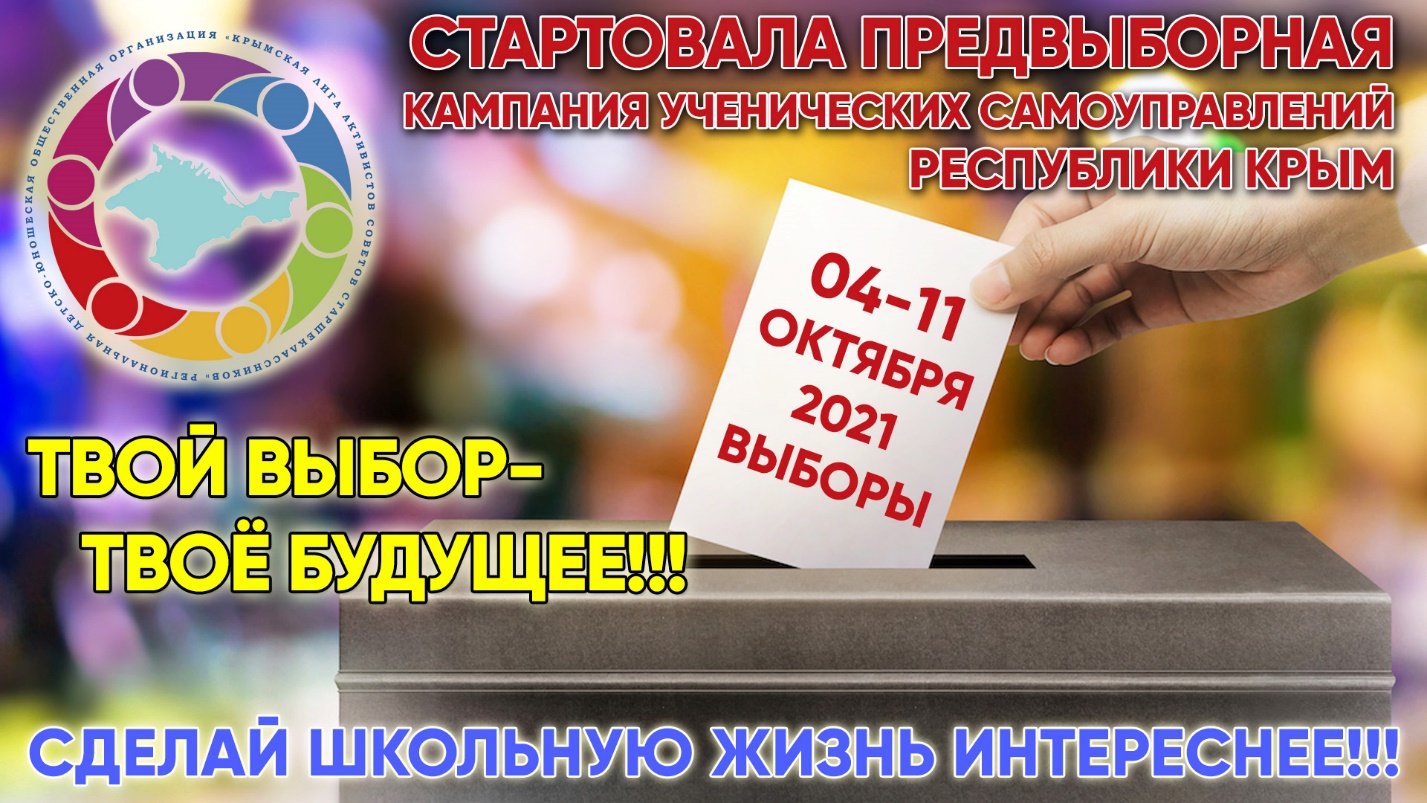 Внимание! Учащиеся 2-11 классов!06.10.2021 года в актовом зале МБОУ «СШ № 16 им.С. Иванова»Состоятся выборы президента совета старшеклассников ученического самоуправления.Приглашаются учащиеся школы!